Име:..............Исечи ги понудените форми и залепи ги во соодветната табела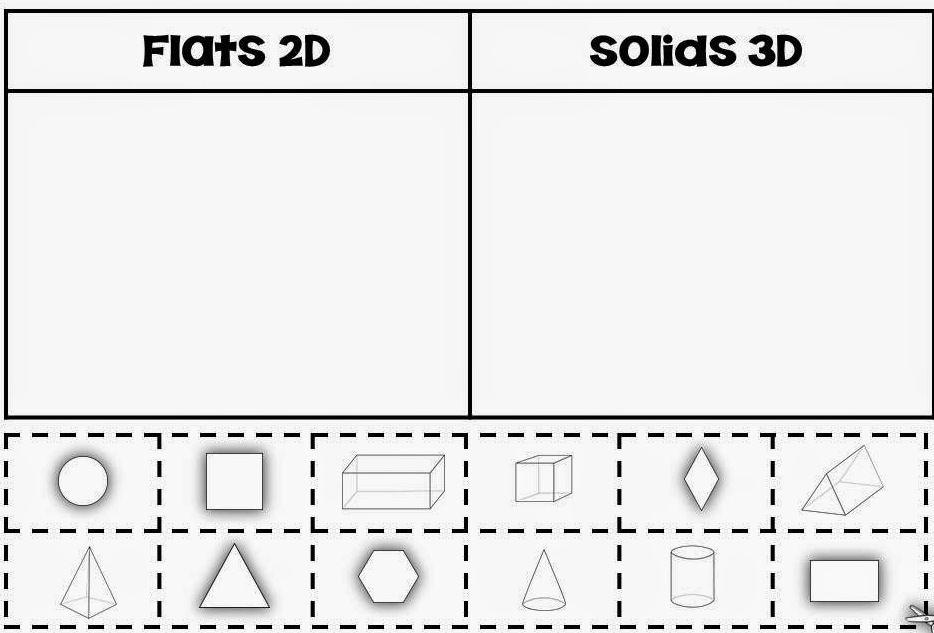 